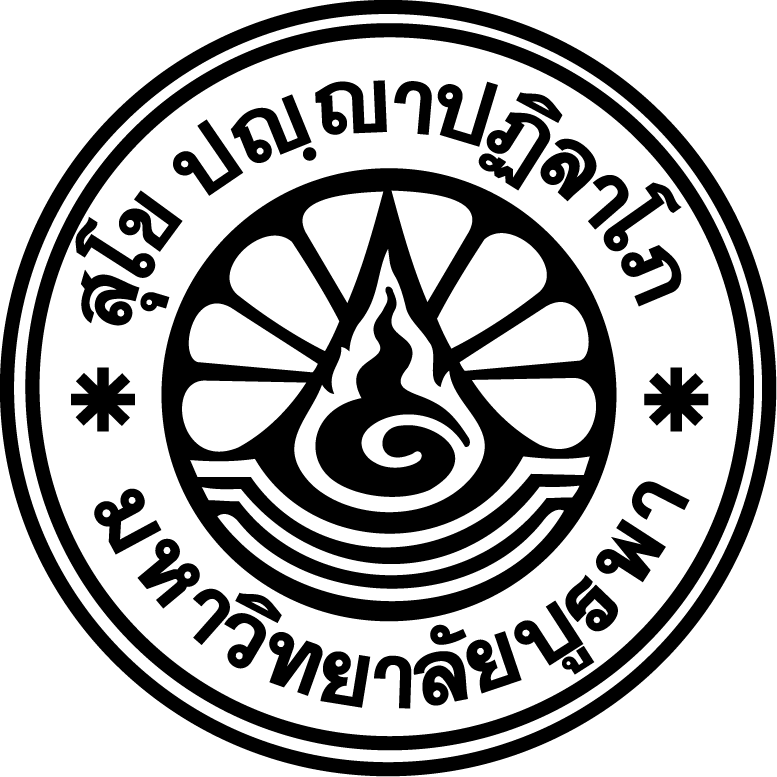 บันทึกข้อความส่วนงาน .............................................................................................. โทร. ..............................ที่  ศธ.............../.....................		               วันที่ ...................................................เรื่อง	ขอมีบัตรประกันสุขภาพบูพาเรียน	ประธานอนุกรรมการสวัสดิการสำนักงานอธิการบดีและสำนักงานสภามหาวิทยาลัย	ข้าพเจ้า ……………ชื่อ – ชื่อสกุล……………….……….. เป็น ( ) ข้าราชการพลเรือนในสถาบันอุดมศึกษา ( ) ลูกจ้างประจำ ( ) พนักงานมหาวิทยาลัย ( ) ลูกจ้างมหาวิทยาลัย ( ) ลูกจ้างโครงการ ตำแหน่ง..............................................................................สังกัด............................................ .................................. มีความประสงค์ขอให้สำนักงานอธิการบดีดำเนินการขอมีบัตรประกันสุขภาพบูพาใหม่ กับ บริษัท บูพา ประกันสุขภาพ (ประเทศไทย) จำกัด (มหาชน) เนื่องจากบัตรเก่า ( ) ชำรุด ( ) สูญหาย 	พร้อมนี้ ได้แนบเอกสารประกอบการขอมีบัตรประกันสุขภาพบูพา ดังนี้		1. แบบคำขอเปลี่ยนแปลงรายละเอียดกรมธรรม์ จำนวน 1 ชุด		2. สำเนาบัตรประจำตัวประชาชน จำนวน 1 ชุด	จึงเรียนมาเพื่อโปรดพิจารณา	(................ชื่อ – ชื่อสกุล สมาชิก..........)   	...............................................................	(..................หัวหน้าส่วนงาน……...........)	...............................................................